Dans l’onglet INSERTION, sélectionner « tableau ».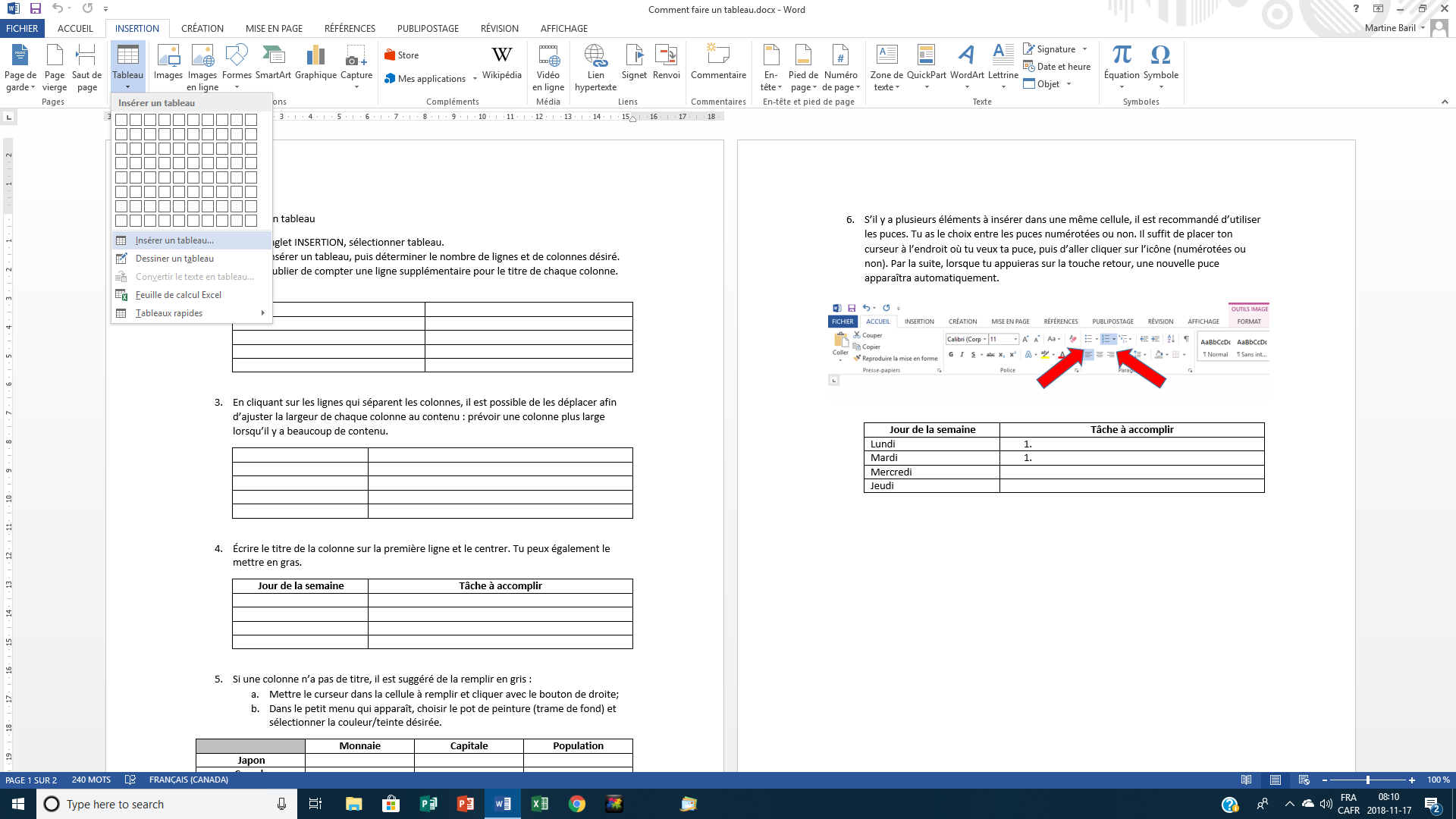 Choisir « Insérer un tableau », puis déterminer le nombre de lignes et de colonnes désiré. Ne pas oublier de compter une ligne supplémentaire pour le titre de chaque colonne.En cliquant sur les lignes qui séparent les colonnes, il est possible de les déplacer vers la gauche ou la droite afin d’ajuster la largeur de chaque colonne au contenu : prévoir une colonne plus large lorsqu’il y a beaucoup de contenu.Écrire le titre de la colonne sur la première ligne et le centrer. Tu peux également le mettre en gras.Si une cellule est vide, il est suggéré de la remplir en gris :Mettre le curseur dans la cellule à remplir et cliquer avec le bouton de droite;Dans le petit menu qui apparaît, choisir le pot de peinture (trame de fond) et sélectionner la couleur/teinte désirée.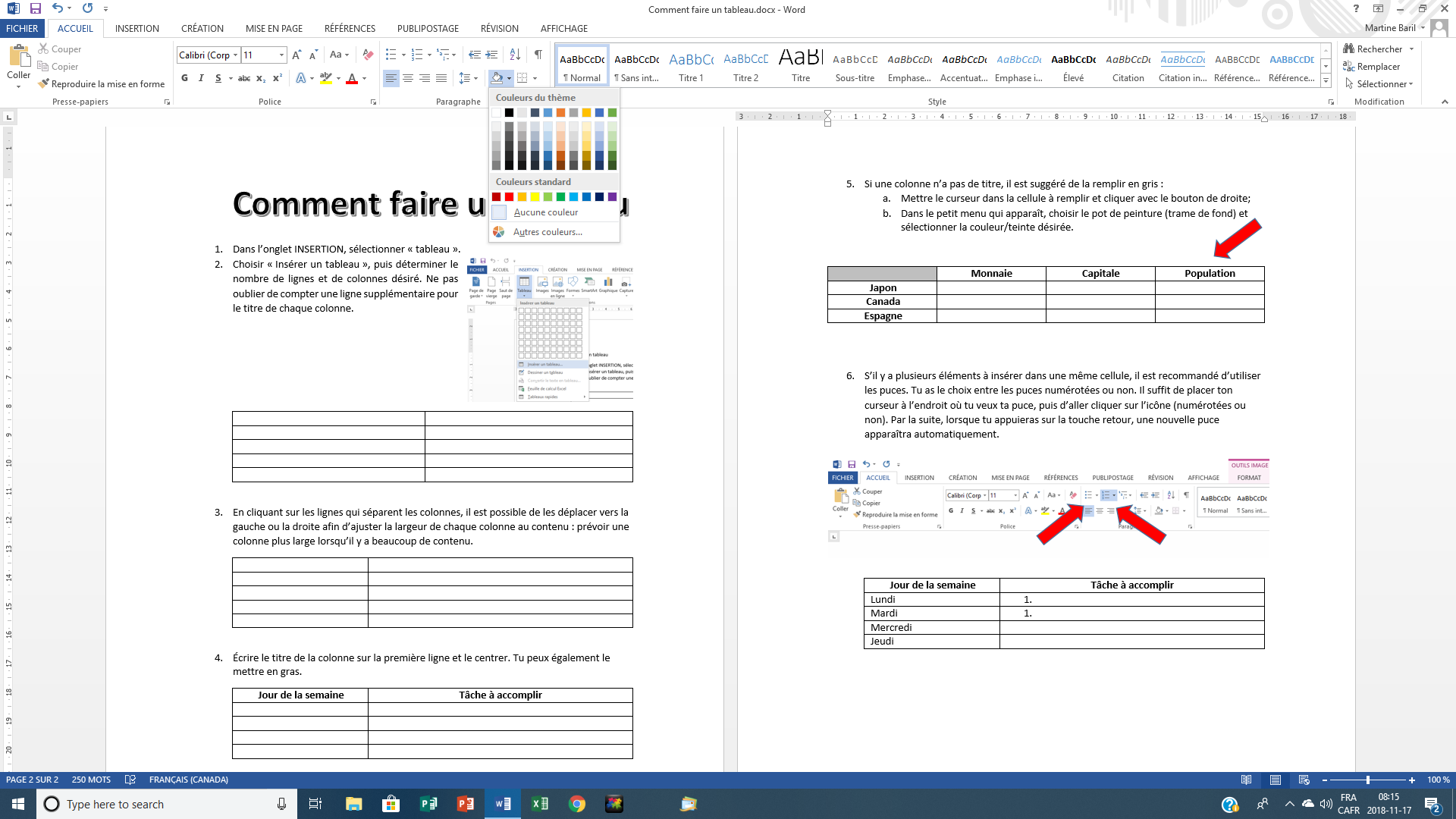 Si désiré, il est possible de centrer le contenu de chaque cellule pour un meilleur effet visuel.Sélectionne le contenu du tableau afin de modifier l’interligne pour le mettre à 1,0. Tu peux te référer au guide de méthodologie pour savoir comment faire.S’il y a plusieurs éléments à insérer dans une même cellule, il est recommandé d’utiliser les puces. Tu as le choix entre les puces numérotées ou non. Il suffit de placer ton curseur à l’endroit où tu veux ta puce, puis d’aller cliquer sur l’icône (puces numérotées ou non). Par la suite, lorsque tu appuieras sur la touche « retour », une nouvelle puce apparaîtra automatiquement.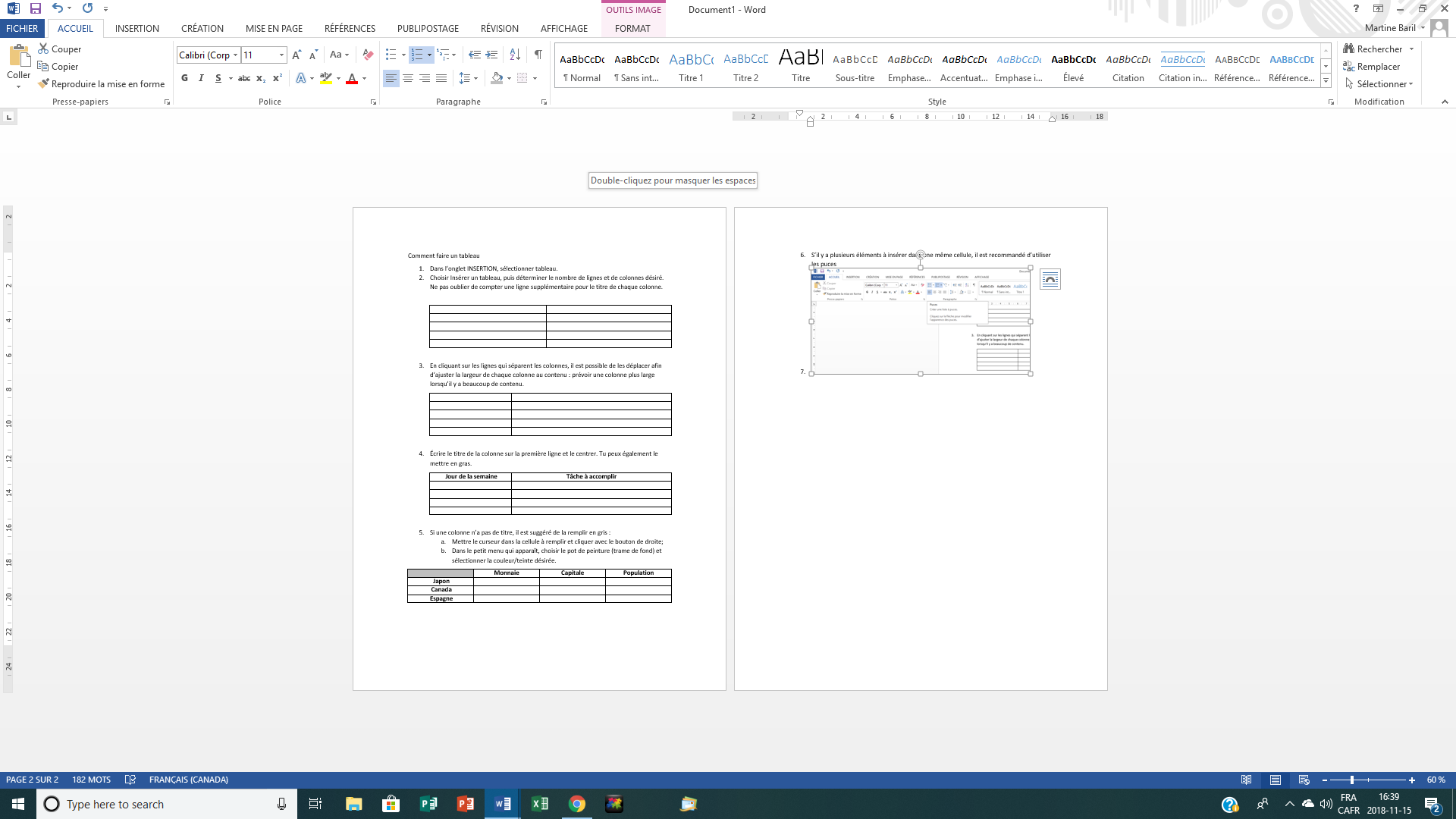 Jour de la semaineTâche à accomplirMonnaieCapitalePopulationJaponYenTokyo126 800 000CanadaDollarOttawa36 710 000EspagneEuroMadrid46 570 000Jour de la semaineTâche à accomplirLundiÉpicerieTondre la pelouseMardiDésherber le jardinNettoyer la piscine